 Obec Borovany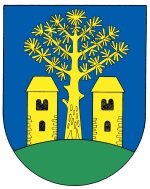 Borovany 23, 398 43 p. BernarticeTel.: 382 585 078  e-mail: obec.borovany@tiscali.cz   www.obecborovany.cz	  IČ:  00511455,   č. účtu: 25527271/0100
___________________________________________________________________________Istav Media s.r.o.
Praha 5- Smíchov	                                      Borovany 13. 3. 2017Poskytnutí informací podle §14, odst.5 písm. d) zákona č. 106/1999, o svobodném přístupu k informacím, ve znění pozdějších předpisů.Dne 10. 3. 2017  obdržel Obecní úřad Borovany žádost podle výše citovaného zákona.Obec Borovany má v plánu rekonstrukci střechy kulturního domu. Obec jí bude realizovat pouze pokud obdrží dotaci na tuto akci.
	Za obec:	                                                                Ivana Dolejšková
	                                                                starostka Borovany
																
